Dr. Tombácz EndrevezérigazgatóÖko-Zrt.Tisztelt Vezérigazgató Úr !Az Országos Környezetvédelmi Tanács áttekintve a – vonatkozó, 2/2005. (I.11.) Korm. rendelet előírása szerint – a számára egyeztető véleményezésre megküldött  A Nemzeti Turizmusfejlesztési Stratégia 2030 Stratégiai Környezeti Vizsgálatának tematika tervezete című és tartalmú dokumentumot, az Egyeztetéséi anyagban javasolt munkafolyamat tartalmával és ütemezésével, a bemutatott tematikával, valamint a Stratégia környezeti vizsgálata során  alkalmazni kívánt szempontokkal, a fenntarthatósági kritériumok NTS 2030 tervezetre vonatkoztatandó konkretizálásával egyetért. Annak kiemelésével, hogy a „Fenntarthatósági értékelés” különös hangsúllyal tartalmazza  a turizmus (egyik) legfontosabb  vonzerejét jelentő természeti,- táji értékek túl-használatának kockázatelemzését, amely túl-használatjóvátehetetlen romlást okozhat és – egyébként – magát  a vonzerőt számolja föl.Tisztelt Vezérigazgató Úr, kérem, hogy a tematika egyeztetése után, az 5. II. d) szerint, az Országos Környezetvédelmi Tanács számára az SKV, valamint a NTS 2030 tervezetét együttesen megküldeni szíveskedjék.A Testület nevében és megbízásából  2018. Szeptember 10.-én    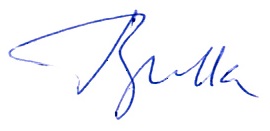   Dr. Bulla Miklós Cc.: Vidéki Bianka